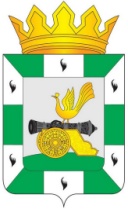 ГЛАВА МУНИЦИПАЛЬНОГО ОБРАЗОВАНИЯ«СМОЛЕНСКИЙ РАЙОН» СМОЛЕНСКОЙ ОБЛАСТИП О С Т А Н О В Л Е Н И Еот   28.10.2020  №  19 О членах Общественного совета муниципального образования «Смоленский район» Смоленской областиВ соответствии с Федеральным законом от 6 октября 2003 года № 131-ФЗ «Об общих принципах организации местного самоуправления в Российской Федерации», Федеральным законом от 21 июля 2014 года № 212-ФЗ «Об основах общественного контроля в Российской Федерации», решением Смоленской районной Думы от 20 февраля 2017 года № 14 «Об утверждении Положения об Общественном совете муниципального образования «Смоленский район» Смоленской области», руководствуясь Уставом муниципального образования «Смоленский район» Смоленской области,        ПОСТАНОВЛЯЮ:        Утвердить членами Общественного совета муниципального образования «Смоленский район» Смоленской области следующих лиц:О.Н. ПавлюченковаВолодин Александр Петрович–генеральный директор ООО «Базисстрой», кандидатура предложена Смоленским районным Советом ветеранов войны, труда (пенсионеров) и правоохранительных органов Пигалев Анатолий Александрович –кандидатура предложена Смоленской районной организацией ветеранов государственной и муниципальной службы Смоленского районаРябикова Надежда Федоровна–директор МБОУ Печерская СШ, кандидатура предложена Смоленской районной организацией Профсоюза работников народного образования и науки РФ.